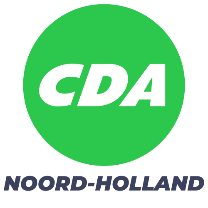 Rondvraag Willemien Koning (CDA) in  Commissie Landelijk GebiedOnderwerp: Uitbreiding inzet ondernemerscoaches voor agrarisch ondernemersCDA is blij dat GS naar aanleiding van een motie van het CDA een plan heeft uitgewerkt voor de inzet van ondernemerscoaches waar agrarisch ondernemers gebruik van kunnen maken voor het verkrijgen van onafhankelijk advies. De complexiteit van allerlei nieuwe wet- en regelgeving voor de agrarische sector is groot. Daar komt nog bij dat er veel onzekerheid heerst over het PPLG en de mogelijke gebiedsprocessen. De sociaal-economische druk in de sector is daardoor ook groot. Dat maakt inzet van ondernemerscoaches van belang.  In andere provincies worden daarmee goede resultaten behaald. In december bleek dat er in Noord-Holland slechts 20 ondernemers van een coach gebruik kunnen maken binnen de huidige regeling. Wij vinden dit als CDA zeer weinig gezien het grote aantal bedrijven dat met een complexe situatie te maken heeft. 1 Is GS het met het CDA eens dat het aantal van 20 ondernemers dat zich aan kan melden voor gebruikmaking van een ondernemerscoach erg weinig is?Er is in 2023 gestart met een traject waar voor minimaal 20 ondernemers plek is. Dat betekent dat er ruimte is voor 20 ondernemers die maximaal 36 uur coaching ontvangen. Uit de eerste aanmeldingen blijkt dat deze 36 uur vaak niet nodig zijn. Daardoor is er dus ruimte voor meer ondernemers. Daarnaast is er voor 2024 en 2025 weer budget beschikbaar waar nog ten minste 80 ondernemers mee geholpen kunnen worden (op basis van 36 uur).2. Hoe groot is het budget dat is vrijgemaakt voor het aanbieden van de ondernemerscoaches?€600.000 t/m 20253 Is GS bereid om meer budget beschikbaar te stellen voor ondernemerscoaches als het aantal aanmeldingen de 20 overstijgt?Dat is vooralsnog niet nodig. Er is voor de komende jaren voldoende budget. Daarnaast stelt LNV budget beschikbaar voor sociaal-economische begeleiding. Bij de uitwerking van de ondernemerscoaches is rekening gehouden met de ideeën van LNV zodat de ondernemerscoaches aansluiten bij de plannen van LNV en gefinancierd kunnen worden in de toekomst.4 Is GS bekend met het feit dat in Overijssel in december een budget van 2 miljoen euro beschikbaar is gesteld voor de financiering van coaches voor agrarisch ondernemers?Nee 5. Welk extra budget zou in Noord-Holland beschikbaar kunnen worden gesteld voor ondernemerscoaches en op welke termijn kan dat budget ingezet worden als PS met het budget instemt? Vooralsnog is dat overbodig. 6.Is GS bereid om net als Overijssel de aanstelling van ondernemerscoaches voor langere termijn in te zetten en op termijn te laten aansluiten bij de regeling voor Sociaal-Economische Begeleiding van agrarisch ondernemers waar het ministerie van LNV aan werkt?  https://www.rijksoverheid.nl/documenten/rapporten/2023/01/19/adviesrapport-meerjarige-sociaaleconomische-begeleiding-van-agrariersZie antwoord vraag 3. Er is al voorgesorteerd op aansluiting bij de regeling van LNV. 
Willemien Koning (CDA)